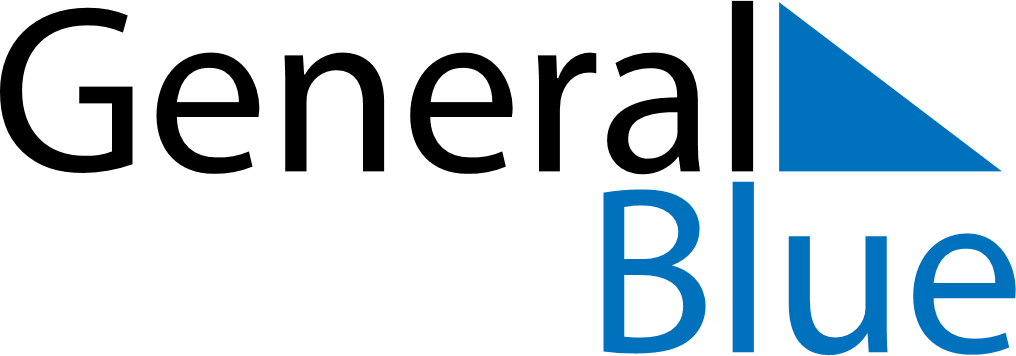 May 2026May 2026May 2026May 2026May 2026May 2026KosovoKosovoKosovoKosovoKosovoKosovoSundayMondayTuesdayWednesdayThursdayFridaySaturday12Labour Day3456789Europe Day101112131415161718192021222324252627282930Feast of the Sacrifice (Eid al-Adha)31NOTES